Организация «WorldSkills Russia» в соответствии с Уставом WorldSkills Russia, Регламентом и Правилами конкурса, приняла следующие минимальные требования к профессиональной компетенции «Прикладная эстетика» для конкурса «WorldSkills».Техническое описание включает в себя следующие разделы:1. ВВЕДЕНИЕ	42. СПЕЦИФИКАЦИЯ СТАНДАРТА WORLDSKILLS (WSSS)	53. СТРАТЕГИЯ И ТЕХНИЧЕСКИЕ ОСОБЕННОСТИ ОЦЕНКИ	114. ОЦЕНОЧНАЯ СХЕМА	125. КОНКУРСНОЕ ЗАДАНИЕ	206. УПРАВЛЕНИЕ КОМПЕТЕНЦИЕЙ И ОБЩЕНИЕ	277. ТРЕБОВАНИЯ ТЕХНИКИ БЕЗОПАСНОСТИ	288. МАТЕРИАЛЫ И ОБОРУДОВАНИЕ	299. ПОСЕТИТЕЛИ И ПРЕССА	3110. ОХРАНА ОКРУЖАЮЩЕЙ СРЕДЫ	31
11. ОСОБЫЕ ПРАВИЛА ВОЗРАСТНОЙ ГРУППЫ 14-16 ЛЕТДата вступления в силу: протокол №1 от 19 мая 2017.Версия: 2-03.(подпись)Сикорская Анна Владимиоровна, Международный эксперт WorldSkills RussiaCopyright © 2017 СОЮЗ «ВОРЛДСКИЛЛС РОССИЯ» Все права защищеныЛюбое воспроизведение, переработка, копирование, распространение текстовой информации или графических изображений в любом другом документе, в том числе электронном, на сайте или их размещение для последующего воспроизведения или распространения запрещено правообладателем и может быть осуществлено только с его письменного согласия1. ВВЕДЕНИЕ1.1. Название и описание профессиональной компетенции1.1. Название и описание компетенции1.1.1 Название профессионального навыка: 1.1.2 «Прикладная эстетика». Именование работающего: косметик – эстетист, эстетист, технолог-эстетист (далее по тексту – косметик).1.1.3 Описание компетенции:Предоставление услуг по косметическому уходу за лицом и телом путем механического, физического и химического воздействия в целях омоложения и коррекции проблемных зон, а также придания лицу индивидуальной выразительности, с использованием косметических средств; услуги выполняются для удовлетворения эстетических потребностей клиента в соответствии с его пожеланиями, направлениями моды и с учетом его индивидуальных особенностей (Профессиональный стандарт "Специалист по предоставлению бытовых косметических услуг". Система ГАРАНТ: http://base.garant.ru/70857624/#ixzz3vEZhPH9f). Косметик имеет широкую квалификацию: выполняет услуги по уходу за лицом и телом, по массажу и SPA, ногтевому сервису и декоративной косметике. Косметик владеет методами тестирования кожи и фигуры;  может определить цветотип и индивидуальные особенности внешности клиента. Косметик способен давать консультации по выбору цветовой палитры макияжа, подбору персонального стиля, уходу за кожей и за телом; уходу за ногтями; по выбору и использованию косметических средств. Важный инструмент работы косметика – его собственные руки; также косметик использует в своей работе специальные инструменты и технологическое оборудование, которое постоянно модернизируется. Косметики также занимаются розничной продажей средств по уходу за кожей, декоративной косметики, средств ухода за ногтями.Работа косметика требует знаний в области санитарии и гигиены основ дерматологии и кожных болезней; косметической химии и космецевтики; основ физиотерапии; профессиональной этики и основ бизнеса в индустрии красоты. Чтобы предоставить клиенту качественное обслуживание, Косметик должен обладать знаниями о косметическом оборудовании,  об ингредиентах, используемых в косметике, о методах ухода за кожей и о том, как они влияют на кожу и тело. Консультирование по уходу за кожей требует знаний в области диетологии и физической культуры, кожных патологий и гигиены. Косметики также должны демонстрировать понимание работы электрических устройств, чтобы не навредить здоровью и безопасности клиентов во время процедур.Таким образом, работа косметика осуществляется на стыке различных дисциплин.Для косметиков важны хорошие навыки коммуникации, социальные навыки, уважение к людям. Специалисты, работающие в косметической отрасли, также должны уметь выявить и интерпретировать желания и нужды тех клиентов, которым может быть сложно их сформулировать.Профессиональные косметики работают в тесном контакте со специалистами из мира моды, СМИ, парикмахерами, врачами-косметологами, SPA-технологами, имиджмейкерами, визажистами-стилистами, мастерами ногтевого сервиса. Косметик должен следить за новинками отрасли в своей стране и за рубежом, постоянно совершенствуя и обновляя свои знания и профессиональные навыки. Для развития карьеры и профессионального развития косметику необходимо постоянно повышать квалификацию и развиваться, получать новые знания. Сегодня как никогда важно позитивное отношение к новым технологиям и их применению. Косметик должен быть здоров, уметь справиться с физической нагрузкой, особенно на опорно-двигательный аппарат. Справиться с нагрузками, возникающими во время работы, косметику помогает поддержание  здорового образа жизни и регулярные занятия физическими упражнениями, а также соблюдение эргономики. Также важным навыком для косметика является стрессоустойчивость. Косметику приходится оказывать услуги большому количеству людей, поэтому важно овладеть навыками психо-гигиены и использовать приемы психологической разгрузки при работе с клиентами. 1.2. АКТУАЛЬНОСТЬ И ЗНАЧЕНИЕ ЭТОГО ДОКУМЕНТА1.2.1.	Документ содержит информацию о стандартах, которые предъявляются участникам для возможности участия в соревнованиях, а также принципы, методы и процедуры, которые регулируют соревнования. 1.2.1. Каждый Эксперт и Участник обязан ознакомиться с данным Техническим описанием и знать его содержание.1.3. Сопроводительная документация1.3.1. Поскольку данное Техническое описание содержит лишь информацию, относящуюся к соответствующей профессиональной компетенции, его необходимо использовать совместно со следующими документами:«WorldSkills Russia», Регламент проведения чемпионата;«WorldSkills Russia», онлайн-ресурсы, указанные в данном документе.Инструкция по охране труда и технике безопасности принимающей стороны. 2. СПЕЦИФИКАЦИЯ СТАНДАРТА WORLDSKILLS (WSSS)2.1. ОСНОВНОЕ СОДЕРЖАНИЕ WSSSСпецификация стандарта WorldSkills отражает глобальные требования к профессии или знания и умения профессионала, которые представлены на конкурсах WorldSkills.Для обеспечения обоснованности, ясности и последовательности спецификация стандарта Worldskills:- охватывает профессиональные, технические и общие компетенции, которые включают общие функции специалистов по всему миру;- определяет, что профессионал должен знать, понимать и делать;- подготовлена по рекомендациям технических и профессиональных экспертов WorldSkills;- обсуждается и обновляется раз в два года с представителями производства и бизнесом по всему миру;- определяет относительную важность каждого раздела стандартов, в соответствии с рекомендациями представителями производства и бизнеса. WSSS определяет знания, умения и навыки компетенции, которые лежат в основе лучших международных практик в отношении технического и профессионального выполнения работы. Они отражают  глобальное понимание того,  какие трудовые функции и рамки компетенции представляет интерес для реального сектора предприятий индустрии красоты. (www.worldskills.org/WSSS).Соревнование по компетенции предназначено для отражения лучших международных практик, как описано в спецификации стандартов WorldSkills, и в той степени, которая может быть реализована в условиях чемпионата. Следовательно, Спецификация стандартов WorldSkills является руководством для необходимого обучения и подготовки к участию в Чемпионатах по компетенции.Основная значимость Спецификации определена тремя составляющими:- они являются основой для конкурсных заданий WorldSkills, которые устанавливают базовый уровень владения профессией и по результатам выполнения которых можно квалифицировать работу как действительно профессиональную;- дает возможность определить развитие национальных и региональных стандартов для членов движения WorldSkills и  других стран;- в условиях глобализации экономики и рынков Спецификация дает возможность молодежи и взрослым выживать и процветать в современном мире.Конкурс проводится для демонстрации и оценки квалификации в данном виде мастерства.
Конкурсное задание состоит только из практической работы. Спецификация стандартов WorldSkills поделена на разделы с заголовками. Каждому разделу присвоен «вес» в процентах от общих оценок для обозначения его относительной важности в рамках Спецификации стандартов. Сумма всех разделов составляет 100%.Схема выставления оценок и конкурсное задание отражают только те знания, умения и навыки, которые изложены в Спецификации стандартов. Они должны отражать Спецификацию стандартов настолько всесторонне, насколько это позволяют условия и ограничения профессионального конкурса.Схема выставления оценок и Конкурсное задание составляются на основе стандарта. Схема выставления оценок и Конкурсное задание должны максимально соответствовать разделам Спецификации стандартов и степени их важности. Допустимо расхождение в 5%, если нет возможности полностью отразить стандарт в рамках конкурсного задания.WSSS по компетенции «Прикладная эстетика» включает:3. СТРАТЕГИЯ И ТЕХНИЧЕСКИЕ ОСОБЕННОСТИ ОЦЕНКИ3.1.	ОСНОВНЫЕ ТРЕБОВАНИЯ Оценка определяется Оценочной Стратегией Worldskills. Стратегия устанавливает принципы и методы, которым должна соответствовать оценка. В основе конкурса лежит оценка, которую делают эксперты. Поэтому она является предметом непрерывного развития и изучения. Основные оценочные инструменты Оценочная схема, Конкурсное задание и Информационная система соревнований (CIS) дают возможность постоянного совершенствования оценки профессиональных качеств. Определено два вида оценки: измерение и судейское мнение (объективная и субъективная оценка). Важно использовать оба вида оценки, чтобы гарантировать ее качество. Оценочная схема должна соответствовать количественно и качественно WSSS. Конкурсное задание – основа компетенции, оно также должно соответствовать WSSS. Информационная система соревнований обеспечивает возможность своевременной и точной оценки. Оценочная схема в общих чертах влияет на проектирование Конкурсного задания. После этого Конкурсное задание и Оценочная схема должны разрабатываться вместе и полностью соответствовать WSSS и Стратегии оценки. В итоге, КЗ и ОС должны быть согласованы экспертами и утверждены WSI, что подтверждает их соответствие WSSS.  4. ОЦЕНОЧНАЯ СХЕМА4.1.	ОСНОВНЫЕ ТРЕБОВАНИЯВ этом разделе описывается роль и важность Оценочной схемы, как эксперты должны оценивать работу участников по выполнению Конкурсного задания, а также процедуры и требования при оценке. Оценочная схема является измерительным инструментом конкурсов Worldskills, так как она определяет уровень мастерства представляемой компетенции. Она разрабатывается для распределения оценок за каждый аспект, которые должны соответствовать Спецификации WSSS. Отражая вес разделов спецификации WSSS, Оценочная схема определяет параметры для проектирования Конкурсного задания. Конкурсное задание должно разрабатываться с учетом Оценочной схемы. С этого момента оба этих документа должны проектироваться совместно.В разделе 2.1 определена степень возможного расхождения Оценочной схемы со Спецификацией WSS, если нет возможности полной практической реализации стандарта в рамках Конкурсного задания. Оценочная схема и Конкурсное задание могут быть разработаны одним человеком, группой или всеми Экспертами. Подробная и окончательная Оценочная схема должна быть утверждена каждым из Экспертов, входящих в Жюри. Исключением из этого правила могут быть те компетенции, для которых Конкурсное задание и Оценочную схему разрабатывают внешние независимые организации.Кроме того, экспертам предлагается представить свои варианты Конкурсного задания и Оценочной схемы для обсуждения, но это должно быть выполнено на ранней стадии подготовки, чтобы избежать проблем и разочарований на завершающем этапе подготовки. 4.2.	КРИТЕРИИ ОЦЕНКИОсновные разделы Оценочной схемы называются Критериями оценки. Они должны быть связаны с Конкурсным заданием. В некоторых компетенциях КО полностью соответствуют разделам Спецификации WSS, иногда они могут не совпадать. Совпадают КО или нет, в любом случае Оценочная схема должна отражать вес разделов в Спецификации WSS.КО разрабатываются теми же специалистами, которые разрабатывают Оценочную схему. Они могут свободно определить критерии, по которым можно оценить выполнение Конкурсного задания. Критерии оценки обозначают буквами от A до I. В итоге Оценочная схема будет сформирована и может быть экспортирована из CIS.Максимальный вес Критерия оценки определяется CIS и равен сумме всех аспектов в рамках каждого критерия.4.3.	СУБКРИТЕРИИКаждый Критерий оценки разделен на Субкритерии. Каждый Субкритерий является заголовком к Оценочной форме и связан с определенным соревновательным днем, в который он должен быть оценен. Каждая Оценочная форма содержит объективные и субъективные (мнение судей) аспекты для проверки. 4.4.	АСПЕКТЫКаждый аспект подробно описывает один из оцениваемых показателей, а также возможные оценки или инструкции по выставлению оценок. Аспекты оцениваются либо по измеримым параметрам, либо путем судейской оценки и отображаются в соответствующей ведомости оценок. В ведомости оценок подробно описывается каждый оцениваемый аспект вместе с указанием количествабаллов для его оценки и ссылкой на раздел, посвященный конкретным профессиональным навыкам в стандартных нормативах.Сумма баллов, предназначенная для оценки каждого аспекта, должна попадать в диапазон баллов, определенных для данного раздела, посвященного конкретным профессиональным навыкам в стандартных нормативах. Это будет отображаться в Таблице распределения оценок CIS, в следующем формате, когда классификационная схема рассматривается по неделям C-8. (см. раздел 4.1)4.5.	МНЕНИЕ СУДЕЙ (СУДЕЙСКАЯ ОЦЕНКА)Методика выставления субъективных оценок. Существует 2 метода выставления таких оценок: Субъективная оценка (старый метод) и Судейская оценка (новый метод). Оба метода подразумевают назначение специальной судейской группы (5 экспертов для Субъективной и 3 эксперта для Судейской). Экспертам выдаются карточки с баллами (10 карточек – с 1 до 10 для Субъективной и 4 карточки – с 0 до 3 для Судейской оценки), которые они показывают в процессе выставления оценки. Минимальный балл соответствует полному отсутствию навыков в профессии либо, конкурсант не приступил к работе. Максимальный балл выставляется только в том случае, когда работа конкурсанта достойна выставки и выше всяких похвал. Расхождение между максимальным и минимальным выставленным баллом не может превышать 4 баллов при Субъективной и 1 балла при Судейской оценке. Если расхождение превышает указанный диапазон, то только в этом случае эксперты обязаны объяснить свою оценку и провести переголосование.При принятии решения в судейской оценке используется шкала 0–3. Для четкого и последовательного применения шкалы судейское решение должно приниматься с учетом:эталонов для сравнения (критериев) для подробного руководства по каждому аспектушкалы 0–3, где:0: исполнение не соответствует отраслевому стандарту;1: исполнение соответствует отраслевому стандарту;2: исполнение соответствует отраслевому стандарту и в некоторых отношениях превосходит его;3: исполнение полностью превосходит отраслевой стандарт и оценивается как отличноеКаждый аспект оценивают три эксперта, а четвертый выступает в роли судьи, когда необходимо избежать оценки участника конкурса его соотечественником.4.6. ОБЪЕКТИВНАЯ ОЦЕНКАОбъективная или измеримая оценка. Используется в том случае, когда можно точно измерить результат работы конкурсанта, например время выполнения массажа. В оценке участвуют минимум три эксперта. Оценка может быть:-дуальной (конкурсант соблюдал время массажа и получил максимальный балл за аспект или не соблюдал и получил 0 баллов за аспект);-дискретной (конкурсант попал соблюдал точное время массажа и получил максимальный балл за аспект или не попал в указанный допуск (+-5 минут) и получил балл за аспект, эквивалентный точности попадания в диапазон).Оценку каждого аспекта выполняют три эксперта. Если не указано иное, выставляется только максимальная оценка или ноль баллов. Если в рамках какого-либо аспекта возможно выставление оценок ниже максимальной, это должно быть оговорено в явной форме.4.7.	Использование объективных и судейских оценокОкончательное понимание по объективным и субъективным оценкам будет доступно, когда утверждена Оценочная схема и Конкурсное задание. Приведенная таблица содержит приблизительную информацию и служит для разработки Оценочной схемы и Конкурсного задания.4.8.	ОЦЕНКА ВЛАДЕНИЯ ПРОФЕССИЕЙПрофессиональный подходУчастник конкурса должен продемонстрировать профессионализм и готовность следовать отраслевым требованиям, в число которых входит соблюдение дресс-кода и профессиональных этики и этикета. Участник должен поддерживать чистоту своих рук, а так же чистоту и порядок на рабочем месте в ходе всей косметической процедуры.Подготовка клиентаУчастник конкурса должен подготовить клиента к процедуре. Сюда входит знакомство с клиентом и краткий опрос. При необходимости переодеть клиента в одноразовое белье и тапочки, придать клиенту комфортную позу, в которой участнику будет удобно с ним работать. Драпировка из простыней и полотенец должна быть аккуратной и опрятной, клиент должен быть без  ювелирных украшений. Если клиент не желает или не может снять ювелирное украшение, участник конкурса обязан проинформировать об этом Экспертов.Подготовка и уборка рабочего местаУчастник конкурса обязан подготовить косметическую кушетку или стол к проведению процедуры при помощи специальных   материалов. Накрыть рабочий столик так, чтобы посуда, материалы и косметические препараты располагались в аккуратном порядке, на своих местах. Рабочее место должно оставаться опрятным на протяжении всей процедуры. Конкурсант перед проведение процедуры обязан продезинфицировать косметическую посуду, рабочее место, рабочий столик.  Использованные материалы необходимо выбрасывать в процессе работы. По завершении процедуры участник обязан навести порядок на рабочем месте, убрать  весь мусор. Грязные полотенца необходимо положить в соответствующую корзину для грязного белья, помыть и продезинфицировать посуду, руки. Кушетку, тележку и т.д. следует протереть салфеткой с  дезинфицирующим составом и сухой салфеткой. Пол под кушеткой и столиком нужно протереть и высушить салфеткой. Рабочее место должно выглядеть так же, как до начала процедуры.Проведение процедурыУчастник конкурса проводит каждую процедуру так, как если бы процедура проводилась в его/ее собственном регионе, согласно стандартам, принятым в регионе участника. Каждый Эксперт, входящий в жюри, отвечает за информацию о проведении процедур во всех регионах, где проживают участники, работа которых подвергается оценке. Не будучи знакомыми с техникой, применяемой участником, Эксперты, входящие в жюри, должны задать такому участнику необходимые вопросы, чтобы убедиться в том, что баллы не будут несправедливо вычтены.Каждому участнику перед выполнением модуля: «Уход за лицом»  выдаются бланки «Диагностической карты». В ходе проведения процедур соответствующего модуля карточка заполняется участником и по окончании работы сдается Эксперту. В карте ставится Ф.И.О. и личная подпись участника, без подписи карточка считается не действительной. В этом случаи модуль не оценивается.Уход за руками, ногами и ногтямиСпа-педикюр с покрытием ногтей красным лаком. Рабочее место подготовлено к проведению процедуры в соответствии с санитарно-гигиеническими требованиями.Состоялись  встреча и размещение клиента; знакомство с клиентом.Обработка рук участника дезинфицирующим раствором и надевание перчаток.Обработка стоп клиента салфеткой с дезинфицирующим раствором.Качество удаления декоративного покрытия.Проведение осмотра и диагностики ногтей и стоп клиента.Ногти на ногах опилены под прямым углом.Нанесение средства для обработки кутикулы. Кутикула обработана тщательно и без порезов.Выполнена ванночка для ног.Подошва очищена и обработана педикюрной щеткой (кожа гладкая, не травмирована). Нанесен скраб в нужном количестве на стопы и голени, выполнено скрабирование; остатки скраба тщательно удалены.Проведен массажа ног до колен по массажному средству.На стопы нанесена маска для ног, ноги обернуты в пластиковые пакеты и завернуты в полотенце или обуты в мягкие тапочки. Выдержана экспозиция маски. Маска тщательно удалена с кожи.Ногтевые пластины обезжирены; на ногти нанесены базовое покрытие, 2 слоя лака (красного цвета) и закрепитель.Стопы клиента обезжирены. Состоялось сопровождение клиента.Уборка рабочего места после процедуры.Спа-маникюр с парафиновым обертыванием и восстанавливающим покрытием ногтей.Рабочее место подготовлено к проведению процедуры в соответствии с санитарно-гигиеническими требованиями.Состоялись  встреча и размещение клиента; знакомство с клиентом.Одежда клиента защищена.Руки участника и клиента обработаны дезинфицирующим раствором; косметик надел перчатки.Декоративное покрытие (яркий лак) удалено тщательно, без следов на коже.Проведены осмотра и диагностики ногтей и стоп клиента.С клиентом согласованы формы и длины ногтей.Качество опиливания ногтей соответствует стандарту (выбор, положение и направление движений пилкой).Нанесено средство для кутикулы.Проведена ванночка для рук.Качество обработки кутикулы соответствует стандарту (кутикула обработана тщательно и без порезов).Нанесено нужное количество скраба; проведено скрабирование, остатки скраба тщательно удалены. На коже, рабочих поверхностях и полу не осталось частиц скраба.Массаж кистей и предплечий по массажному средству выполнен.Выполнено парафиновое обертывание кистей рук..Ногтевые пластины обезжирены.На ногти нанесено восстанавливающее покрытие под УФ-лампой. Уборка рабочего места после процедуры выполнена.Экспересс-маникюр на время.Рабочее место подготовлено. Проведена санитарная обработка рабочих поверхностей.Руки косметика и клиента обработаны  антисептиком.С клиентом согласованы формы и длины ногтей.Качество опиливания ногтей соответствует стандарту (выбор, положение и направление движений пилкой).Ногтевые пластины обезжирены.Ногтевые пластины обезжирены; на ногти нанесены базовое покрытие, 2 слоя лака (красного цвета) и закрепитель.Уборка рабочего места после процедуры выполнена.Дизайн ногтей на накладных ногтяхРабочее место подготовлено. Проведена санитарная обработка рабочих поверхностей.Одежда модели защищена.Руки косметика и клиента обработаны  антисептиком.На ногти заранее наклеены накладные ногти определенной длины и формы.Выполнено покрытие лаком 10 ногтей лаком в технике «Французский маникюр» (сочетание цветов любое). Зона «улыбки» аккуратная, одинаковая на всех ногтях.Нейл-арт выполнен на правой руке на всех ногтях поверх французского маникюра.Оформление в стиле «нейл-арт» выполнено в соответствии с гаммой подиумного макияжа с использованием не менее трех техник (например, слайсы, роспись, стразы).Рабочее место поддерживается в чистоте и порядке в процессе работы.Рабочее место приведено в порядок по завершении процедуры.Уход за лицомЭкспресс-уход за кожей лица со скрабом, массажем и маской.Рабочее место подготовлено. Санитарно-гигиеническая обработка рабочих поверхностей оснащения  и инструментов выполнена. Рабочий столик накрыт.Клиент переодет в одноразовую процедурную одежду и тапочки (до выхода на площадку).Состоялись знакомство с клиентом и краткий опрос.Клиент размещен на кушетке в комфортной позе.Коврик и тапочки клиента размещены под кушеткой.Косметик продезинфицировал руки антисептиком и надел перчатки.Проведено поверхностное очищение кожи лица, области шеи.Косметические средства для выполнения процедур выбраны корректно.Скрабирование  проведено в соответствии с технологией и с соблюдением правил техники безопасности. Остатки скраба тщательно удалены.Экспресс-массаж лица и шеи подобран и проведен в правильном ритме. В массаже использовано не менее 3 видов массажных приемов (поглаживание, растирание, разминание, ударные приемы, вибрация). Массаж выполняется в правильной позе. Набор массажных приемов, темп и интенсивность воздействия, а также выбор массажного средства соответствуют потребностям клиента.Косметическая сыворотка подобрана в соответствии с заданием и потребностями клиента. В заключение процедур процедуры на кожу нанесено косметическое средство в соответствии с потребностями клиента.На протяжении всей процедуры косметик заботится  комфорте и сохранении достоинства клиента.Косметик помог клиенту подняться и сопроводил клиента после процедуры.Рабочее место приведено в порядок.Развернутый уход за кожей лица с аппаратной процедурой (вапоризация, УЗ-пилинг).Рабочее место подготовлено. Санитарно-гигиеническая обработка рабочих поверхностей оснащения  и инструментов выполнена. Рабочий столик накрыт.Клиент переодет в одноразовую процедурную одежду и тапочки (до выхода на площадку).Состоялись знакомство с клиентом и краткий опрос.Клиент размещен на кушетке в комфортной позе.Коврик и тапочки клиента размещены под кушеткой.Косметик продезинфицировал руки антисептиком и надел перчатки.Проведено поверхностное очищение кожи лица, области шеи и декольте.Проведены осмотр и тестирование кожи клиента при помощи лампы-лупы и мануальных тестов.Косметические средства для выполнения процедур выбраны корректно.Энзимный пилинг выполнен по технологии.Аппаратная процедура по случайному выбору проведена в соответствии с технологией и с соблюдением правил техники безопасности. Косметический массаж лица и шеи подобран и проведен в правильном ритме. В массаже использовано не менее 5 видов массажных приемов (поглаживание, растирание, разминание, ударные приемы, вибрация). Массаж выполняется в правильной позе. Набор массажных приемов, темп и интенсивность воздействия, а также выбор массажного средства соответствуют потребностям клиента.Альгинатная  маска приготовлена в соответствии с инструкцией производителя. Маска нанесена, экспонирована и снята согласно протоколу ее проведения. Кожа после маски сухая и чистая.Комплементарная процедура во время экспозиции маски выполнена.Диагностическая карта заполна и подписана косметиком.В заключение процедур процедуры на кожу нанесено косметическое средство в соответствии с потребностями клиента.На протяжении всей процедуры косметик заботится  комфорте и сохранении достоинства клиента.Косметик помог клиенту подняться и сопроводил клиента после процедуры.Рабочее место приведено в порядок.Окрашивание бровей и ресниц. Коррекция формы бровей пинцетом.Клиент, косметик  и рабочее место подготовлены к процедуре.Косметик обработал руки антисептиком и надел перчатки.Косметик обсудил с клиентом цвет краски.На кожу век нанесено защитное средство и/или защитные  патчи.Окрашивающее вещество подготовлено, нанесено и снято в соответствии с протоколом процедуры и нормами расхода.Экспозиция краски выдержана верно.После процедуры использовано успокаивающее средство для кожи вокруг глаз.Краска тщательно удалена с кожи.Все волоски хорошо прокрашены. Брови выглядят естественно. Косметик измерил брови, наметил форму, обсудив ее с клиентом. Кожа в процессе коррекции бровей хорошо натянута и зафиксирована.Движения пинцета направлены по направлению роста волосков.Бровям при помощи пинцета придана новая форма.После коррекции брови выглядят симметрично.Косметик продемонстрировал клиенту результат коррекции и окрашивания в зеркальце.По окончании процедуры рабочее место приведено в порядок.Уход за теломЭкспресс-уход за телом Рабочее место подготовлено к проведению процедуры.Состоялись знакомство с клиентом и краткий опрос.Косметик подготовил клиента и рабочую зону к проведению процедуры, согласно санитарно-гигиеническим требованиям.Клиент заранее переодет в одноразовое белье и тапочки.Клиент  правильно и комфортно  размещен на кушетке.Коврик и тапочки клиента размещены под кушеткой.Косметик продезинфицировал руки антисептиком и надел перчатки.Перед началом процедуры ноги клиента обработаны антисептиком либо выполнена ванночка для ног.Кожа спины очищена тоником.Скраб подобран в соответствии с потребностями клиента.Кожа спины скрабирована и очищена от остатков скраба; нет частиц скраба на коже; на униформе косметика; на полу и на кушетке.Гигиенический массаж спины подобран и проведен в правильном ритме. В массаже использовано не менее 5 видов массажных приемов (поглаживание, растирание, разминание, ударные приемы, вибрация). Массаж выполняется в правильной позе. Набор массажных приемов, темп и интенсивность воздействия, а также выбор массажного средства соответствуют потребностям клиента. По завершении массажа, остатки массажного средства удалены с кожи.Косметическое средство для маски (обертывания) ровным слоем нанесено на спину клиента. Спина клиента укрыта пленкой; клиент укрыт махровым полотенцем (пледом) для обеспечения тепла и комфорта. Маска удалена полностью, нет следов косметического средства на коже, белье и кушетке.В ходе процедуры косметик заботится о сохранении комфорта и достоинства клиента.Косметик помог клиенту встать, надеть тапочки; сопроводил клиента после процедуры.Рабочее место приведено в порядок.Тематический СПА-уход за телом «Шоколадный».Рабочее место подготовлено к проведению процедуры.Выполнен дизайн столика и кушетки в соответствии с темой СПА-ухода.Состоялись знакомство с клиентом и краткий опрос.Клиент заранее переодет в одноразовое белье и тапочки.Клиент  правильно и комфортно  размещен на кушетке.Коврик и тапочки клиента размещены под кушеткой.Косметик продезинфицировал руки антисептиком и надел перчатки.Перед началом процедуры ноги клиента обработаны антисептиком либо выполнена ванночка для ног.Кожа рук, ног, спины очищена тоником.Кожа спины, рук и ног скрабирована и очищена от остатков скраба; нет частиц скраба на коже; на униформе косметика; на полу и на кушетке.Гигиенический массаж тела подобран и проведен в правильном ритме. В массаже использовано не менее 5 видов массажных приемов (поглаживание, растирание, разминание, ударные приемы, вибрация). Массаж выполняется в правильной позе. Набор массажных приемов, темп и интенсивность воздействия, а также выбор массажного средства соответствуют потребностям клиента. По завершении массажа, остатки массажного средства удалены с кожи.Косметическое средство для маски (обертывания) ровным слоем нанесено на ноги клиента. Ноги  клиента укрыты пленкой; клиент укрыт махровым полотенцем (пледом) для обеспечения тепла и комфорта. Обертывания удалено полностью, нет следов косметического средства на коже, белье и кушетке.В ходе процедуры косметик заботится о сохранении комфорта и достоинства клиента.Косметик помог клиенту встать, надеть тапочки; сопроводил клиента после процедуры.Рабочее место приведено в порядок.МакияжФэшн-макияж по фотографии.Косметик готов к выполнению макияжа; руки продезинфицированы.Рабочее место подготовлено.Модель переодета в балахон.Кожа клиента подготовлена к макияжу (очищена тоником; нанесены праймер и база).Определены зоны лица, где требуется коррекция. Выполнена свето- и цветокоррекция.Инструменты для нанесения макияжа аккуратно расположены в зоне оказания услуги и правильно используются, в соответствии с технологией и санитарно-гигиеническими требованиями.Макияж соответствует фотографии и адаптирован к внешности модели. Макияж нанесен симметрично. Пропорции выдержаны, черты лица не искажены.Соблюдены законы цветометрии.Соблюдены законы композиции.Средства декоративной косметики (тон, румяна, тени) хорошо растушеваны на коже. Растушевки «чистые».Контуры глаз и губ четкие, ровные.Макияж выполнен с учетом линий гармонии.Гамма макияжа подобрана с учетом цветотипа модели. Макияж идет модели.Наклеены искусственные ресницы.Модель подготовлена к демонстрации работы.По окончании процедуры рабочее место приведено в порядок.Подиумный макияж с элементами декорирования и фейс-арта.Косметик готов к выполнению макияжа; руки продезинфицированы.Рабочее место подготовлено.Одежда модели защищена  с помощью пеньюара; модель размещена на стуле.Макияж стилистически соответствует фотографиям с подиумных показов  и, в то же время, адаптирован к индивидуальным особенностям клиента.Макияж нанесен симметрично.На лицо обязательно нанесены элементы фейс-арта. В оформлении работы использованы декоративные элементы (стразы, блестки, перламутр, пайетки и т. п.).Модель подготовлена к демонстрации работы.По окончании процедуры рабочее место приведено в порядок.Шугаринг голенейКлиент и косметик готовы к процедуре.Рабочее место подготовлено в соответствии с санитарно-гигиеническими требованиями.Косметик продезинфицировал руки и надел  перчатки.Паста для шугаринга подготовлена в соответствии с технологией.Клиент в комфортном положении, оптимальном для данной процедуры; одежда и белье защищены.В ходе процедуры косметик заботится о сохранении комфорта и достоинства клиента.Проведена преддепиляционная обработка.Косметик верно определил направление роста волос.Средство для шугаринга нанесено и удалено согласно протоколу.Отходы утилизируются в соответствии с санитарно-гигиеническими требованиями.Кожа хорошо фиксируется при удалении волос. Косметик помогает клиенту принимать позу, удобную для процедуры.Материалы расходуются рационально; потери продукта сведены к минимуму.Все волосы удалены без травм для кожи. Оставшиеся волосы удалены пинцетом.В ходе всей процедуры кожа на обрабатываемых участках зон натягивается и поддерживается.После процедуры,   кожа обрабатывается  специальными средствами. Кожа чистая и сухая; без следов сахарной пасты.Клиенту даны рекомендации по уходу за кожей после временного удаления волос.По окончании процедуры рабочее место приведено в порядок.Наращивание ресницКлиент и косметик готовы к процедуре.Рабочее место подготовлено в соответствии с санитарно-гигиеническими требованиями.Клиент в комфортном положении, оптимальном для данной процедуры; одежда защищена.В ходе процедуры косметик заботится о комфорте клиента, не опирается  на лог и голову клиента.Наращивание ресниц выполняется по технологии (поресничное наращивание выполняется посекционно). Используются ресница минимум трех размеров. Ресница выглядят густыми. Оба глаза симметричны и сбалансированы.На веках и нарощенных ресницах нет следов клея. Нет перекрещенных ресниц. Нет пробелов. Расстояние до ресничного края не более 1 мм.Искусственные ресницы надежно закреплены.По окончании процедуры рабочее место приведено в порядок.Аспекты оценивания могут быть изменены (может быть изменено количество аспектов оценки и их «вес») путем обсуждения экспертами на дискуссионном форуме, а также на совещании экспертов  в день С-2. Аспекты оценивания утверждаются большинством голосов экспертов. Данные изменения включаются в 30% изменений конкурсного задания.4.9.	РЕГЛАМЕНТ ОЦЕНКИГлавный эксперт и Заместитель Главного эксперта обсуждают и распределяют Экспертов по группам (состав группы не менее трех человек) для выставления оценок. Каждая группа должна включать в себя как минимум одного опытного Эксперта. Эксперт не оценивает участника из своей организации.5. КОНКУРСНОЕ ЗАДАНИЕ5.1.	Основные требованияРазделы 3 и 4 регламентируют разработку Конкурсного задания. Рекомендации данного раздела дают дополнительные разъяснения по содержанию КЗ. Вне зависимости от количества модулей, КЗ должно включать оценку по каждому из разделов Спецификации WSS.Конкурсное задание не должно выходить за пределы Спецификации WSS.Оценка знаний участника должна проводиться исключительно через практическое выполнение Конкурсного задания.Теоретическое тестирование не проводится, знание регламентов и правил не проверяется.Сложность работы Косметика заключается не только в техничном исполнении стандартных процедур. В первую очередь, необходимо оценить состояние клиента, поставить косметический диагноз, правильно подобрать косметические препараты и процедуры, определить порядок их проведения. По этой причине  важным  навыком является правильное заполнение сопроводительной документации на клиента в форме ведения индивидуальных карт. Заполнение карт позволяет правильно строить порядок работы с клиентом, избегать осложнений и юридических споров. Оценка качества оформления карт в ходе выполнения конкурсных заданий, позволяет экспертам более полно выявить профессиональную подготовку участников.Продолжительность Конкурсного задания не должна быть менее 15 и более 22 часов. Возрастной ценз участников для выполнения Конкурсного задания от 16 до 22 лет. 5.2.	СТРУКТУРА КОНКУРСНОГО ЗАДАНИЯКонкурсное задание содержит 3 модуля:Модуль 1 (1-й  день). Экспресс уход за лицом и телом (для мужчин). Экспресс-маникюр на скорость. Тематический Спа-уход за телом «Шоколадный». Общая продолжительность 5 часов.Модуль 2 (2-й  день). Расширенный уход за лицом. Коррекция бровей, окрашивание бровей и ресниц. Спа-маникюр. Спа-педикюр. Шугаринг голеней. Общая продолжительность 5,5 часов.Модуль 3 (3-й день). Наращивание ресниц. Фэшн-макияж с трансформацией в подиумный макияж с элементами декорирования и фейс-арта. Фантазийный дизайн ногтей. 5.3.	ТРЕБОВАНИЯ К РАЗРАБОТКЕ КОНКУРСНОГО ЗАДАНИЯЭкспресс-уход за лицом и телом для мужчин Время: 1,5 часа Модель: мужчина 25-30 летЭкспресс-уход за телом: поверхностное очищение, пилинг спины, массаж спины и маску для спины. Экспресс-уход за лицом: поверхностное очищение, скраб лица, экспресс-массаж лица, горячий компресс, нанесение сыворотки и финишного средства.Расширенный уход за лицом (magic box) с коррекцией бровей, окраской бровей и ресницВремя: 3 часаМодель: женщина 35-45 летПроцедура включает: Расширенный уход за лицом: демакияж, тестирование кожи, энзимный пилинг, аппаратная процедура по случайному выбору (уз-пилинг, уз-массаж, уз-форез по подходящему средству), альгинатная маска (лицо и шея) по типу кожи, комплементарная процедура во время маски (например, массаж рук, лимфодренаж ног через полотенце, массаж стоп) по выбору конкурсанта, косметический массаж лица; нанесение финишного средства.Уход за бровями и ресницами: коррекцию бровей пинцетом, окрашивание бровей и ресницТематический Спа-уход за телом «Шоколадный»Время: 2,5 часаМодель: женщина 25-30 летПроцедура включает: дизайн столика и кушетки, шоколадный скраб, спа-массаж, шоколадное обертывание ног, массаж головы (во время обертывания).Экспресс-маникюр на скорость Время: max. 1 часМодель: женщина 20-30 летПроцедура включает: придание формы ногтям, полировку с маслом, обработку кутикулы (без ванночки и режущих инструментов), обезжиривание, покрытие красным лаком (база, 2 слоя красного лака, топ).Спа-маникюр с парафиномВремя: 1,5 часаМодель: женщина 30-40 летПроцедура включает:  снятие лака, осмотр, обработку кутикулы с возможностью применения щипчиков, ножниц и ножа для кутикулы), скраб, массаж рук до локтя, парафиновую ванночку, восстанавливающее покрытие под УФ -лампой.СПА-педикюрВремя: 1 часМодель: женщина 20-30 летПроцедура включает: осмотр, оформление ногтей, ванночку, обработка кутикулы, скраб, шлифовку пяток, маску под пленку, нанесение красного лак (база, 2 слоя лака, топ).Наращивание ресниц (поресничное)Время: 1,5 часаМодель: женщина: 18-25 летПроцедура включает: поресничное наращивание на обоих глазах.Макияж с трансформациейВремя: 3 часа (включая 30 минут на промежуточное оценивание)Модель: женщина: 18-25 лет.Процедура включает: макияж по фото из фэшн-журнала (случайный выбор) и трансформацию в подиумный макияж с элементами декора и фейс-артаДизайн ногтей на накладных ногтяхВремя: 1 час Модель: женщина: 18-25 лет.Процедура включает: френч-маникюр 10 ногтей (в любых цветовых решениях), дизайн поверх френч на правой руке минимум 3 техники на 5 ногтях, дополняющий макияж. Процедура проводится на заранее приклеенных накладных ногтях.Шугаринг голенейВремя: 1 часМодель: женщина: 25-30 летПроцедура включает: подготовку коджи, шугаринг, пост-уход за кожей.Итого: 16 часовКритерии выбора моделейСпа-маникюр и Спа-педикюр:Одна модель на участника.Все модели должны иметь натуральные ногти на руках и ногах, без повреждений и заболеваний, длина ногтя не менее 2 мм.Ногти модели должны быть покрыты ярким лаком (гель-лак не допускается).Кутикула и ногти на руках и ногах не должны подвергаться обработке в течение как минимум 2 недель до начала конкурса;Модель должна быть в состоянии поднимать и опускать ногу с легкостью, без затруднений;Ногти у модели должны быть покрыты красным лаком;Противопоказания: аллергия, варикозное расширение вен, тромбоз глубоких вен, эпилепсия, диабет, кожные инфекции, нарушение целостности кожного покрова кистей и стоп, бородавки, папилломы, грибковые заболевания стоп, грибковые инфекции ногтей, почернение/повреждение пальцев ног и рук; слоящиеся ногти; травмы ногтевой пластины.Экспресс-уход за лицом и телом:Одна модель-мужчина на участника.Отсутствие пирсинга, татуировок и перманентного макияжа.Модель должна быть в состоянии неподвижно лежать 1,5 часа.Без броды, усов и щетины (лицо должно быть гладко выбрито).Противопоказания: общие инфекционные заболевания, аллергия, металлические импланты, кардиостимуляторы, многочисленное протезирование зубов; беременность; ювелирные изделия и пирсинг в области лица и шеи, которые невозможно снять; гиперчувствительность кожи, розовые угри, акне, эпилепсия, диабет, инфекция на лице и в области глаз (лишай, ячмень, конъюнктивит), кожные заболевания, повреждения кожных покровов; онкологические заболевания; гипертония; хронические заболевания в стадии обострения; бронхиальная астма; новообразования, крупные родинки в области лица и шеи; контактные линзы.Расширенный уход за кожей лица с аппаратной процедурой. Окрашивание бровей и ресниц. Коррекция формы бровей пинцетом:•	Одна модель на участника.•	Обязательно наличие декоративной косметики: пудра, румяна, тени, тушь, помада.•	Не допускаются модели с нарощенными и/или завитыми химическим способом ресницами, ламинированными ресницами и бровями.•	Отсутствие пирсинга, татуировок и перманентного макияжа.•	Модель должна быть в состоянии неподвижно лежать 2-3 часа.•	Противопоказания: общие инфекционные заболевания, аллергия, металлические импланты, кардиостимуляторы, многочисленное протезирование зубов; беременность; ювелирные изделия и пирсинг в области лица и шеи, которые невозможно снять; гиперчувствительность кожи, розовые угри, акне, эпилепсия, диабет, инфекция на лице и в области глаз (лишай, ячмень, конъюнктивит), кожные заболевания, повреждения кожных покровов; онкологические заболевания; гипертония; хронические заболевания в стадии обострения; бронхиальная астма; новообразования, крупные родинки в области лица и шеи; контактные линзы.Один из Экспертов проводит пробу всех клиентов-моделей на наличие аллергической реакции до начала конкурса, чтобы убедиться, что у клиентов-моделей отсутствуют аллергические реакции или противопоказания к процедуре окрашивания ресниц и бровей.СПА-уход за телом с массажем и маской (обертыванием). Одна модель на участника.Модель должна быть в состоянии неподвижно лежать 2-3 часа. Модель должна иметь пропорции, удовлетворяющие эстетическим требованиям конкурса, проводимого  на  открытой для зрителей площадке. Состояние кожных покровов модели должно  быть без  кожных заболеваний, без нарушений целостности кожных покровов,  больших пигментных пятен, бородавок, воспалительных процессов, гематом и т. п.   В обязанности модели входит информирование конкурсантов об особенностях  своего организма в целях правильной диагностики состояния кожных покровов и   показаний и противопоказаний к массажу. Модели не имеют права  комментировать процесс  процедуры и обсуждать результаты процедуры. Модель должна быть переодета в одноразовые белье, тапочки и махровый халат до выхода на площадку.Противопоказания: клаустрофобия; эпилепсия; сахарный диабет; кожные инфекции; гинекологические заболевания; аллергии; гиперчувствительность кожи; варикозное расширение вен; тромбоз глубоких вен; заболевания щитовидной железы; гипертония; острые инфекционные заболевания или обострение хронических; беременность; онкологические заболевания.МакияжОдна модель на участника, плюс одна запасная.Размер одежды 44-46.Симметричное лицо без явных деформаций овала и глубоких морщин.У модели должна быть большая область подвижного века.Модель выходит на площадку с очищенной кожей без увлажняющих и тонирующих средств.Модель выходит в белом балахоне и с гладкой прической (длинные волосы убраны в узел). одинакового цветотипа (блондинки или русоволосые с голубыми или серыми глазами).Состояние кожных покровов модели должно быть чистое, без признаков кожных заболеваний, без нарушений целостности кожных покровов, больших пигментных пятен, бородавок, воспалительных процессов, татуировок, пирсинга и т. п. Модель должна быть готова пребывать в статичной позе сидя до 4-х часов.Противопоказания: сахарный диабет, проблемы с позвоночником, кожные инфекции, конъюнктивит, ячмень, нервно-психические заболевания, вегето-сосудистая дистония, гипертония и гипотония.Стандартные требования к моделям для всех конкурсных заданий:•	Отсутствие аллергии на косметику.•	Отсутствие кожных заболеваний.•	Отсутствие различных поражений целостности кожи.•	Отсутствие кожных инфекций.•	Отсутствие сахарного диабета 1 и 2 типа.•	Отсутствие беременности.•	Отсутствие тяжелых сердечно-сосудистых заболеваний.•	Отсутствие гипертонии.•	Отсутствие онкологических заболеваний.•	Отсутствие недавно перенесенных операций.•	Отсутствие нервно-психических заболеваний.•	Отсутствие нарушений тактильных ощущений кожи.•	Отсутствие тромбофлебита.•	Кровяное давление 110/70; 120/80; 130/90 мм.рт.ст.•	Готовность надеть одноразовое бельё.•	Отсутствие ювелирных украшений во время пребывания на конкурсной площадке.•	Готовность длительное время пребывать в статичных позах.5.4. Разработка КОНКУРСНОГО ЗАДАНИЯКонкурсное задание разрабатывается по образцам, представленным Менеджером компетенции на форуме WSR (http://forum.worldskills.ru ). Представленные образцы Конкурсного задания должны меняться один раз в год.Конкурсное задание составляется на основе WSSS, заданий предыдущего НЧ, с ориентацией на задания международных чемпионатов WS, а также с учетом существующих тенденций на рынке услуг индустрии красоты и актуальных технологий.5.4.1. Кто разрабатывает конкурснОе заданиЕ/модули3.3.1	Общим руководством и утверждением Конкурсного задания занимается Менеджер компетенции. К участию в разработке Конкурсного задания могут привлекаться:Сертифицированные эксперты WSR;Сторонние разработчики;Иные заинтересованные лица.В процессе подготовки к каждому соревнованию при внесении 30 % изменений к Конкурсному заданию участвуют:Главный эксперт;Сертифицированный эксперт по компетенции (в случае присутствия на соревновании);Эксперты принимающие участия в оценке (при необходимости привлечения главным экспертом).Внесенные 30 % изменения в Конкурсные задания в обязательном порядке согласуются с Менеджером компетенции.Выше обозначенные люди при внесении 30 % изменений к Конкурсному заданию должны руководствоваться принципами объективности и беспристрастности. Изменения не должны влиять на сложность задания, не должны относиться к иным профессиональным областям, не описанным в WSSS, а также исключать любые блоки WSSS. Также внесённые изменения должны быть исполнимы при помощи утверждённого для соревнований Инфраструктурного листа.5.4.2. Как разрабатывается конкурсное задание/модулиКонкурсные задания к каждому чемпионату разрабатываются на основе единого Конкурсного задания, утверждённого Менеджером компетенции и размещённого на форуме экспертов. Задания могут разрабатываться как в целом так и по модулям. Основным инструментом разработки Конкурсного задания является форум экспертов.5.4.3. Когда разрабатывается конкурсное заданиеКонкурсное задание разрабатывается согласно представленному ниже графику, определяющему сроки подготовки документации для каждого вида чемпионатов.5.5 Утверждение конкурсного заданияГлавный эксперт и Менеджер компетенции принимают решение о выполнимости всех модулей и при необходимости должны доказать реальность его выполнения. Во внимание принимаются время и материалы.Конкурсное задание может быть утверждено в любой удобной для Менеджера компетенции форме.5.6. Свойства материала или инструкции производителяЕсли для выполнения задания участнику конкурса необходимо ознакомиться с инструкциями по применению какого-либо материала или с инструкциями производителя, он получает их вместе с конкурсным заданием за 2 месяца до начала чемпионата на форуме http://forum.worldskills.ru. В день С-1 участники знакомятся с оборудованием и материалами конкурсной площадки. При необходимости, во время ознакомления Технический эксперт организует демонстрацию на месте.Материалы, выбираемые для модулей, которые предстоит построить участникам чемпионата (кроме тех случаев, когда материалы приносит с собой сам участник), должны принадлежать к тому типу материалов, который имеется у ряда производителей, и который имеется в свободной продаже на территории Принимающей стороны.6. УПРАВЛЕНИЕ КОМПЕТЕНЦИЕЙ И ОБЩЕНИЕ6.1 Дискуссионный форумВсе предконкурсные обсуждения проходят на особом форуме  (http://forum.worldskills.ru).  Изменения принимаются только после предварительного обсуждения на форуме. 6.2. Информация для участников чемпионатаИнформация для конкурсантов публикуется на интернет ресурсе проводимого чемпионата.Информация включает:- Правила конкурса;- Техническое описание;- Конкурсные задания;- Инфраструктурный лист;- Инструкция по охране труда и технике безопасности;- Дополнительная информация.6.3. Архив конкурсных заданийКонкурсные задания доступны по адресу http://forum.worldskills.ru.6.4. Текущий менеджментТекущий менеджмент осуществляется в соответствии с утвержденным Планом работы площадки  специальной командой во главе с Главным экспертом. Команда состоит из председателя жюри, Главного эксперта и его заместителя. Планом работы площадки разрабатывается за 2 месяца до конкурса и утверждается экспертами непосредственно на конкурсе.7. ТРЕБОВАНИЯ ТЕХНИКИ БЕЗОПАСНОСТИСм. документацию по технике безопасности и охране труда принимающей стороны.См. документацию по технике безопасности и охране труда конкурса.Отраслевые требования: СанПиН 2.1.2.2631-10 С изменениями и дополнениями от 27 января 2014 г.«Санитарно-эпидемиологические требования к размещению, устройству, оборудованию, содержанию и режиму работы организаций коммунально-бытового назначения, оказывающих парикмахерские и косметические услуги».Профессиональный стандарт "Специалист по предоставлению бытовых косметических услуг".Процедуры «СПА-маникюра», «СПА-педикюра», «Мануальная чистка в уходе за лицом, с применением аппаратных методик», «Коррекции и окрашивания бровей и ресниц» участник выполняет строго  в перчатках.•	Все загрязненные расходные материалы выбрасываются в упакованном виде в мусорный бак, а затем утилизируются по окончании каждого модуля.•	Все металлические инструменты до начала соревнований стерилизуются и помещаются в специальные крафт-пакеты (с индикатором), на которых должно быть указано: фио конкурсанта, перечень инструментов, дата стерилизации. Использованные инструменты помещаются в индивидуальные лотки по окончании модуля, в котором они использовались. Затем запечатываются в крафт-пакеты. •	Всё электрическое оборудование тестируется и проверяется Главным экспертом, Экспертом по ОТ и ТБ и Технологическим экспертом перед началом ознакомительного дня конкурса.•	УЗ-пилинг рекомендовано проводить с использованием хлопчатобумажной перчатки (на усмотрение конкурсанта), при условии, что моделью аппарата не предусмотрено замыкание контакта путем контакта металлических пластин на манипуле с кожей рук косметика.•	Все модели заранее проходят проверку на аллергии и патологические реакции на продукты и процедуры под наблюдением Главного эксперта перед началом каждого модульного задания.•	Все косметические продукты должны иметь декларации соответствия и инструкции на русском языке. Косметические средства проверяются Главным экспертом на предмет наличия маркировки, целостности упаковки и действующих сроков годности. Все баллы, начисляемые за соблюдение правил техники безопасности и гигиены, доводятся до сведения участников в ходе ознакомления.Если Эксперты, наблюдающие за участниками, замечают нарушение правил техники безопасности и гигиены в ходе конкурса, они обязаны:Первое нарушение: сделать предупреждение участнику и зафиксировать нарушение в протоколе;Второе нарушение: сделать повторное предупреждение участнику и зафиксировать нарушение в протоколе;Третье нарушение: зафиксировать нарушение в протоколе и применить соответствующие штрафные санкции.8. МАТЕРИАЛЫ И ОБОРУДОВАНИЕ8.1. Инфраструктурный листИнфраструктурный лист включает все, что необходимо для выполнения конкурсных заданий. Организатор конкурса дополняет список точным количеством необходимых материалов, их особенностей, моделей и марок. Инфраструктура, предоставляемая организатором, включена в отдельный список.Перед каждым конкурсом эксперты обязаны проверить и скорректировать список, а так же согласовать его с техническим директором WSR. На каждом конкурсе технический эксперт должен проводить учет элементов инфраструктуры. Список не должен включать элементы, которые попросили включить в него эксперты или конкурсанты, а так же запрещенные элементы.8.2. Материалы, оборудование и инструменты в инструментальном ящике (ТуЛБОКС, toolbox)Участники могут приносить не более одного тулбокса с инструментами. Тулбокс может помещаться в косметичке или кейсе, который по размеру входит в стандартную сумочную ячейку (300 ширинаХ450 глубинаХ400 высота.Инструменты и аксессуары, которые участникам разрешено иметь в тулбоксеСПА-маникюр, СПА-педикюр; моделирования и дизайна ногтей:пилки с различной абразивностьющетка педикюрная (терка)кусачки маникюрные/педикюрныеножницы маникюрные,педикюрныешабернож для кутикулыапельсиновые палочки копытце маникюрноеварежки/носочки утепляющие для СПА-маникюра (по желанию конкурсанта)набор типс различных размеровщипцы для укорачивания типсклей для типсдекоративные покрытия для ногтей (лаки, акриловые краски)аксессуары для дизайна ногтей (слайсы, стразы, блестки, пейотки, перья, фольга и т. п.)кисточки и чашечки для моделирования и дизайна ногтей, дотспинцетМакияж.палитра или зеркальце для смешивания красокпинцеткисти для макияжа; щеточки для тушиспонжи и пуховкисредства декоративной косметики, декорирования и фейс-арта (база/праймер; тональные и корректирующие средства (тональный крем, стики, корректоры, консилеры, шиммеры), пудры (рассыпчатые, компактные, сатиновые, ирисовые); контурные карандаши и подводки; тени для век (сухие, кремообразные), румяна (сухие и жирные);  тушь для ресниц; губная помада в палетах и стиках; средства для боди-арта (жирные краски, сухие краски, аквагрим); аксессуары (накладные ресница, стразы, блестки, пайотки, перья и пр.).Уход за лицом. Коррекция бровей. Окрашивание бровей и ресниц.линейка (угольник)пинцетУход за телом.Пояс для массажного масла (по желанию конкурсанта)Аксессуары для рабочего столика и кушетки для тематического СПА-уходаВременное удаление волос.ПинцетНаращивание ресниц.Пинцеты.Кольцо для клея и ресниц.Зеркальце.8.3. Материалы, и инструменты для ЭкспертовНе используются.8.4. Материалы и оборудование, запрещенные на площадкеЗапрещенные на площадке инструменты и оборудование указаны в инфраструктурном листе в соответствующем разделе;Любые материалы и оборудование, имеющиеся при себе у участников, необходимо предъявить Экспертам. Жюри имеет право запретить использование любых предметов, которые будут сочтены не относящимися к Прикладной эстетике, потенциально опасными для клиентов и участников, или же могущими дать участнику несправедливое преимущество.Запрещенные инструменты и средства:Станки (бритвы) с открытыми лезвиями.Иглы Видаля, угревыдавливатели, ложки Уна.Маникюрные и педикюрные фрезы.Инструменты для коррекции вросшего ногтя и удаления мозолей.Разделители для пальцев.Корректирующие карандаши для маникюра/педикюра (корректоры лака).Металлические терки для стоп, пилки педикюрные с металлическими абразивными покрытиями инапылениями.Отшелушивающие носочки.Не стерильные металлические инструменты.Ржавые металлические инструменты.Стерильные инструменты, не запечатанные в крафт-пакеты.Фломастеры для дизайна ногтей.Акриловые материалы для моделирования ногтей.Органайзеры и пояса для визажных и маникюрных инструментов.Косметическая посуда.Косметические средства без маркировки на русском языке.Косметические средства без деклараций соответствия.Косметические средства с истекшим сроком годности.Аромалампы.Ароматические стики и свечи.Массажные свечи.Трафареты для дизайна ногтей и боди-арта.Аэрографы.Переводные татуировки.Стемпинг для декорирования ногтей.Хна для «татуировки».	Использование любых не профессиональных инструментов должно быть согласовано с экспертами, ответственными за проверку тул-боксов и с Главным экспертом. Если инструмент не указан в списке разрешенных, конкурсант в день С-1 обязан обратиться к экспертам площадки и Главному эксперту и согласовать применение инструмента. Решение по использованию таких инструментов принимается путем голосования экспертов чемпионата простым большинством голосов.8.5. Предлагаемая схема конкурсной площадкиС расположением конкурсной площадки чемпионата можно ознакомиться на веб-сайте http://www.worldskills.ru Схема конкурсной площадки (см. иллюстрацию).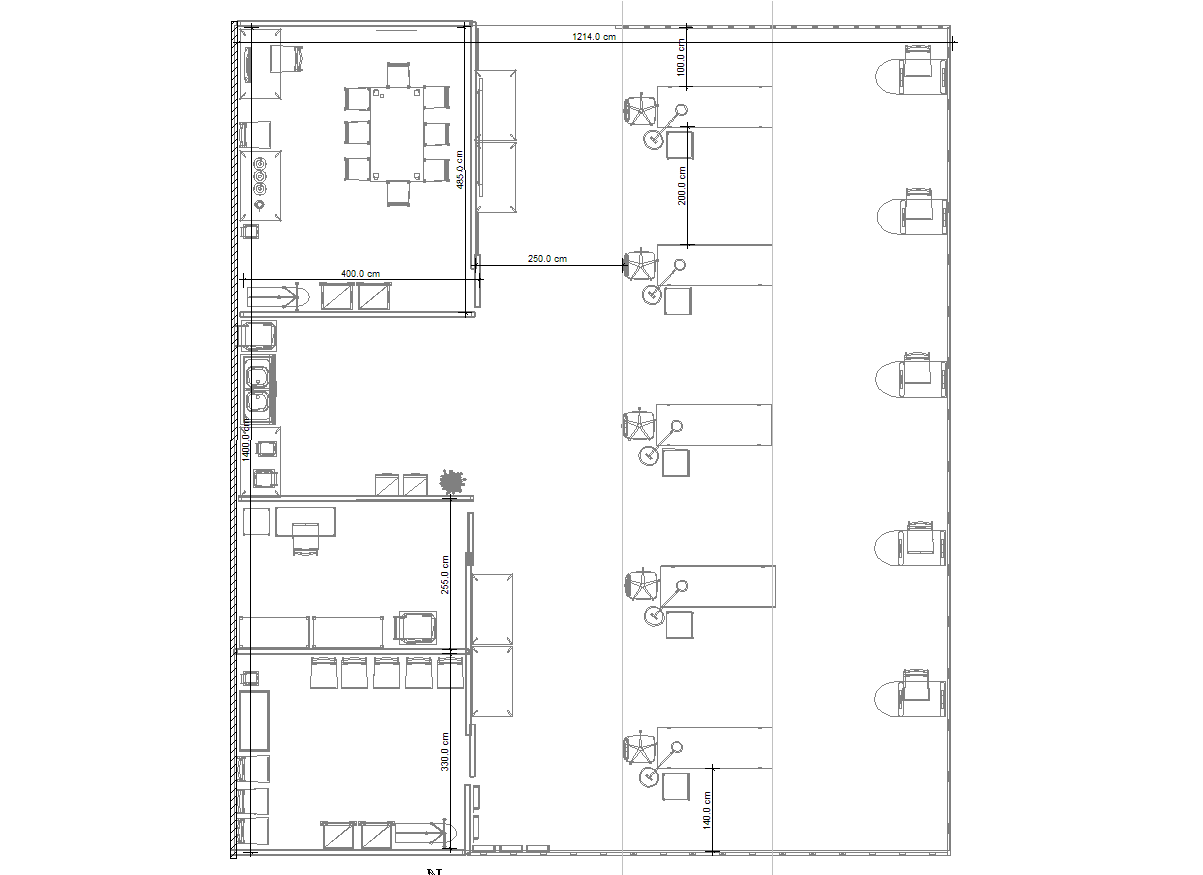 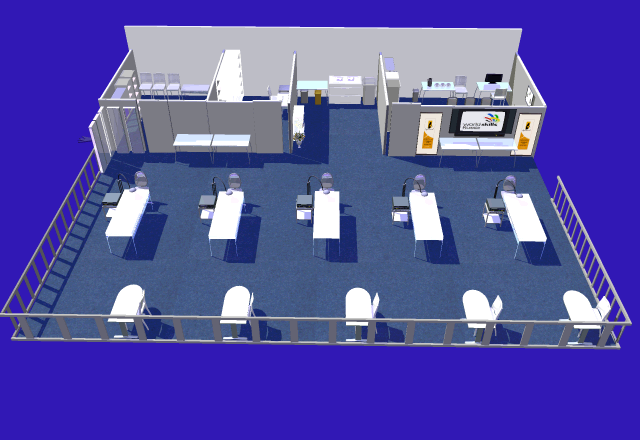 9. ПОСЕТИТЕЛИ И ПРЕССАКонкурсная площадка должна выглядеть эстетично и привлекать внимание посетителей, VIP-гостей  и журналистов:Красочное оформление конкурсной площадки (цветное белье, икебаны). Использование тематическогооформления.Использование музыкального сопровождения.Демонстрационный экран, показывающий ход работ и информацию об участниках, рекламирующийкарьерные перспективы профессии.Комментарии к работе участников (для зрителей), расздача презентационной печатной продукции:проводятся волонтерами.Ролл-апы, буклеты, постеры, рекламирующие компетенцию и представляющие спонсоров.Текстовые описания конкурсных заданий: размещение конкурсного задания на всеобщее обозрение.Демонстрация законченных модулей: результат выполнения каждого из модулей может бытьпродемонстрирован зрителям по завершении оценки.Фотосессия моделей с предварительным анонсом (демонстрация  макияжа и дизайна ногтей).Общение уполномоченного эксперта со зрителями.Привлечение моделей на процедуры из числа посетителей чемпионата.Организация презентационных стендов спонсоров соревнований.Организация мастер-классов ведущих экспертов чемпината.Интервью главного эксперта для СМИ; общение главного эксперта с официальными лицами и делегациями.Фотосъемка разрешается зрителям в формате репортажной съемки. Видеосъемка хода соревнованийзрителям запрещена и ведется только аккредитованными репортерами и уполномоченными лицами посогласованию с Главным экспертом.10. ОХРАНА ОКРУЖАЮЩЕЙ СРЕДЫ Мероприятия, направленные на охрану окружающей среды:Раздельная утилизация отходов (бытовых и производственных).Организация зоны стерилизации инструментов в соответствии с действующими санитарными нормами.Рассмотрение возможности передачи материалов и оборудования, оставшихся после чемпионата, в местные колледжи для использования в образовательном процессе;Эксперты и участники должны обращать особое внимание на подбор инструментов и комплектацию своих инструментальных ящиков. Следует приносить с собой минимум инструментов, необходимый для выполнения конкурсных заданий; рационально использовать предоставленные материалы, белье, косметические средства.Сокращение количества бумажных документов за счет из перевода в электронную форму. Поддержание чистоты и порядка в комнатах экспертов и участников, на складе.11. ОСОБЫЕ ПРАВИЛА ВОЗРАСТНОЙ ГРУППЫ 14-16 ЛЕТВремя на выполнения задания не должны превышать 4 часов в день.При разработке Конкурсного задания и Схемы оценки необходимо учитывать специфику и ограничения применяемой техники безопасности и охраны труда для данной возрастной группы. Так же необходимо учитывать антропометрические, психофизиологические и психологические особенности данной возрастной группы. Тем самым Конкурсное задание и Схема оценки может затрагивать не все блоки и поля WSSS в зависимости от специфики компетенции.РАЗДЕЛРАЗДЕЛОТНОСИТЕЛЬНЫЙ ВЕС(%)1Организация работы и менеджмент8Исполнитель должен знать и понимать:законы, правила и нормы техники безопасности, охраны здоровья и гигиены труда, относящиеся к прикладной эстетике;ассортимент и назначение инструментов, оборудования и аппаратов, необходимых для проведения  косметических процедур, а также то, как ими пользоваться, как их обслуживать и как безопасно хранить их;назначение, использование, уход и потенциальные риски, связанные с применением профессиональных продуктов, косметики, инструментов; ингредиенты косметических средств и их действие на кожу; показания и противопоказания к процедурам;почему важно всегда следовать инструкции производителей;профессиональную этику; модели взаимодействия со смежными специалистамипринципы эргономики;коммерческое время на каждую косметическую процедуру;принципы работы бизнеса в индустрии красоты, включая целеполагание;роль человеческого фактора в успешном ведении бизнеса;роль непрерывного обучения и повышения квалификации Исполнитель должен уметь:•	подготовить зону обслуживания в соответствии с санитарно-гигиеническими требованиями. •	провести санитарную обработку всех рабочих поверхностей.•	подготовить зону обслуживания для максимально эффективной работы.•	Подготовить и правильно расположить материалы, инструменты и оборудование так, чтобы процедуры проходили без задержек и помех.•	разместить и перемещать клиента так, чтобы обеспечить комфорт, соблюдение его достоинства и безопасность.•	аккуратно разместить обувь клиента и под рабочим столиком или кушеткой.•	в ходе процедур строго соблюдать отраслевые нормы расхода материалов (косметика, белье, аксессуары); применяя косметику и аппараты, четко следовать инструкциям производителей.•	Создать и поддерживать безопасную, гигиеничную рабочую среду.•	Применять стандарты и законы, относящиеся к прикладной эстетике.•	Выполнять процедуры с возможным повреждением целостности кожных покровов (маникюр, педикюр; коррекция бровей пинцетом; депиляция, мануальная чистка) в перчатках.•	Отделять чистый инструмент от грязного (использованного).•	Правильно утилизировать отходы, в т. ч. загрязненные биологическими жидкостям.•	Использовать стерильные инструменты; соблюдать правила использования и обработки инструментов во время и после процедур.•	Проводить санитарную обработку рук в начале и в процессе выполнения процедур.•	Соблюдать технику безопасности при выполнении аппаратных процедур.•	поддерживать порядок на рабочем месте во время процедуры (закрывать флаконы и тюбики с косметикой; аккуратно класть инструменты и косметику; выбрасывать отходы, аккуратно складывать белье, пледы; ставить предметы на одно и то же место; отделять чистый инструмент от использованного; правильно утилизировать производственные отходы).•	убрать рабочее место и зону вокруг него; утилизировать отходы по окончании обслуживания..дать рекомендации по уходу за кожей и подбору косметики для дома;обеспечить уход после процедур и дать советы по приобретению продуктов;знать обо всех актуальных тенденциях и модных течениях в отрасли2Профессиональное поведение6Исполнитель должен знать и понимать:насколько важны профессиональная манера поведения и самопрезентация для выстраивания позитивных взаимоотношений с гостями и коллегами;значимость умения управлять собой и подать себя для обеспечения комфорта и уверенности клиента;роль уверенной позиции для создания профессионального имиджасоставляющие   профессиональный имидж: дресс-кода и речевой этикет, этикета поведения, коммуникация.Исполнитель должен уметь:подготовиться к процедуре. Соблюдать профессиональный дресс-код (чистая отглаженная униформа; брюки не должны касаться пола; белье должно быть в цвет униформы и не должно просвечиваться; носки в цвет брюк и специализированная (не спортивная) обувь (закрытый носок и пятка); отсутствие ювелирных украшений (допускаются, серьги-гвоздики (не более 1-й пары); религиозные украшения должны быть спрятаны под униформу); отсутствие запахов; гладкая прическа, волосы убраны от лица и с плеч, собраны в узел («конский хвост» запрещается); обязателен дневной макияж; аккуратный маникюр, ногти короткие, без лака и иных покрытий;демонстрировать превосходные взаимоотношения с гостями и коллегами;на практике демонстрировать профессиональный имидж и манеру поведения в отношении личной гигиены и навыков общения;проявлять уважение к коллегам и гостям;владеть антистрессовыми приемами;вести сбалансированный образ жизни; поддерживать хорошую физическую и психическую форму3Забота о клиентах и взаимоотношения с гостями6Исполнитель должен знать и понимать:•	что демонстрация профессионализма является ключевым элементом построения взаимоотношений с клиентом.•	важность проявление заботы о клиенте и учета потребностей клиента при проведении процедур.требования по ведению документации, сопровождающей обслуживание клиентов требования по защите персональных данных клиентов;значение комфорта клиентов, сбалансированного общения,  установления контакта и поддержания правильной дистанциисвязь между ожиданиями клиента и удовлетворением потребностей;процедуры взаимодействия со смежными специалистами;насколько важно умение слушать клиента и задавать вопросы, чтобы выявить, проанализировать и точно интерпретировать пожелания клиента;ограничения, противопоказания и причины, по которым косметолог не может выполнить процедуру;обстоятельства и причины обращения клиента за медицинской помощью;реакции организма на различные процедуры  и способы управления ими;подходящие формы и стили общения с гостями из разных культур, разного возраста, с разными ожиданиями и предпочтениями;необходимость в комплексном осмотре и консультации клиента для разработки максимально подходящего плана процедур;высокое значение деталей и мелочей в работе с клиентом;основы выстраивания эффективных и стабильных взаимоотношений с клиентами;науку о питании, значимость физических упражнений, ухода за кожей и гигиены;распространенные типы проблем и способы их самостоятельного решенияИсполнитель должен уметь:•	поддержать профессиональную коммуникацию с клиентом.•	обслуживать клиента в профессиональной, безопасной, гигиеничной манере.•	проявлять деликатность, заботиться о соблюдении достоинства клиента (правильно переодевать и  укрывать клиента; защищать одежду клиента; заботиться о том, чтобы зрителям не были видны белье и открытые области груди, ягодиц, верхней части бедра, стопы).•	Помогать клиенту разместиться, переворачиваться, подниматься с кушетки.•	Обеспечить клиенту приятные и комфортные впечатления от посещения.•	Обеспечить клиенту отличное, запоминающееся обслуживание.•	Обеспечивать клиенту качественное обслуживание клиенту, соответствующее установленным стандартам.обслуживать клиентов  в профессиональной, дружелюбной манере;соблюдать правила профессионального этикета: улыбаться клиенту; здороваться; представляться, обращаться к клиенту по имени; встречать и провожать клиента; давать клиенту инструкции во время процедур; интересоваться у клиента самочувствием, ощущениями в ходе процедур.обращать внимание на язык тела и правильно интерпретировать жесты и позы;уважать культурные особенности и подстраиваться под потребности клиента;уважать достоинство клиента;провести визуальный и физический осмотр;выявить противопоказания в ходе консультации и отреагировать на них;направить к врачам в случае необходимости;в ходе консультации выяснить ожидания и требования клиента;посоветовать цвета, стиль, средства и способы уходы за кожей и телом;дать рекомендации по всем процедурам;поддерживать позитивный контакт с клиентом на протяжении всей процедуры;замечать любые побочные эффекты в ходе процедуры и должным образом на них реагировать;по завершении процедур поинтересоваться впечатлениями клиента;быстро определять и понимать проблемы, а также уметь эффективно разрешать их;проводить гостя4Временное удаление волос косметическими средствами 10Исполнитель должен знать и понимать:тип и структуру волос и кожи;состояние кожи и волос;средства и оборудование, необходимые для проведения процедур с использованием воска или сахара;важное значение соблюдения правил санитарии и гигиены  при работе с кровью и биологическими жидкостямиИсполнитель должен уметь:подготовить и проверить воск или сахар на соответствие гигиеническим требованиям;точно оценить тип кожи и волос гостя, а также болевой порог;проверить температуру воска или сахара перед нанесением;нанести и снять воск или сахар, использовать успокаивающее средство в соответствии с потребностями клиента и нормами техники безопасности и охраны здоровья;выполнять процедуры временного удаления волос  горячим и теплым воском, а также сахаром на разных зонах;нанести и снять воск или сахар с минимальным травмирующим воздействием на кожу;соблюдать нормы санитарии и гигиены при работе с  кровью и биологическими жидкостями для предотвращения заражения;использовать пинцет для удаления оставшихся волосков и для придания формы бровям;обеспечить уход после процедур и советы по приобретению продуктов5Лицо30Исполнитель должен знать и понимать:методы подготовки клиента и рабочего места ко всем процедурам по уходу за кожей лица;анатомию и физиологию лица и головы;показания и противопоказания к процедурам;важность соблюдения техники безопасности при работе с аппаратами;разные типы и состояния кожи и способы ухода за ними;особенности, связанные с нанесением косметических средств  вокруг глаз;разные формы лица, глаз и губ;разные типы и цвета декоративной косметики, необходимой для получения желаемого результата;актуальные тенденции и модные направления в макияжеИсполнитель должен уметь:обеспечить обслуживание профессионально, безопасно и с соблюдением гигиенических требований;определить правильный метод подготовки клиента к процедуре по уходу за кожей лица, учитывая ожидания и комфорт клиента;определить правильные методы подготовки клиента и рабочей зоны к сложным процедурам по уходу за кожей лица;провести полный анализ кожи лица;выбрать косметические средства согласно типу кожи и потребностям клиента;в полном объеме провести процедуры по уходу за кожей лица, включая нанесение специализированных средств по уходу за кожей лица, чистку лица, массаж и использование аппаратов  для удовлетворения потребностей клиента;выполнить окрашивание бровей и ресниц, а также коррекцию формы бровей в соответствии с требованиями клиента;нанести макияж для разных поводов, включая неординарные стили, элементы фейс- и бодиарта;выполнять различные виды наращивания ресниц  (ленточные, пучки, отдельные волоски);обеспечить уход после процедур и советы по приобретению продуктов6Тело25Исполнитель должен знать и понимать:методы подготовки клиента и рабочего места к процедурам по уходу за телом;анатомию и физиологию организма;типы телосложения, мышечный тонус, структуру кожи и связанные с ними показания к процедурам;важность соблюдения техники безопасности при использовании аппаратов;;виды и техники массажа тела;виды и техники аппаратного массажа тела;культурные особенности и требования;происхождение, назначение и использование эфирных маселИсполнитель должен уметь:разработать план процедур по уходу за телом с учетом индивидуальных потребностей клиента;определить правильный метод подготовки клиента  к процедуре по уходу за телом, учитывая комфорт и ожидания клиента;выбрать нужные косметические средства с учетом потребностей клиента;выбрать, нанести и смыть скраб для тела с учетом потребностей клиента;выбрать, нанести и смыть средство для обертывания тела с учетом потребностей гостя;провести массаж в надлежащем ритме и темпе, демонстрируя правильную интенсивность воздействия и широкий спектр массажных приемов;проводить аппаратные процедуры по коррекции фигуры;использовать эфирные масла для ароматерапии и создать смеси масел по индивидуальным пожеланиям клиента7Ноги, руки, ногти15Исполнитель должен знать и понимать:инфекции и проблемы ногтей и кожи на руках и ногах;анатомию рук, стоп и ногтей;технику безопасности и нормы охраны здоровья при использовании косметических продуктов для рук, ног и ногтей;технологии маникюра и педикюра, а также сопутствующих  процедур;методы уход и восстановление натуральных и искусственных ногтей;методы моделирования и наращивания ногтей;технологии дизайна ногтей и  стили нейл-арта;актуальные тенденции во всех сферах ухода за ногтямиИсполнитель должен уметь:подготовить зону для ухода за ногтями с использованием нужных средств и учетом эргономических требований;провести процедуру спа-маникюра или спа-педикюра с применением полного спектра процедур и средств для удовлетворения потребностей клиента;провести процедуры, включая пилинг, уход за кутикулой, массаж, нанесение маски и нанесение лака;наносить разные декоративные покрытия и украшения на ногти;наносить гель-лак с сушкой в УФ-лампе;наклеивать типсы и использовать формы для наращивания ногтей;наносить различные виды покрытий (гель-лак, гель, акил);обеспечить уход после процедур и советы по приобретению продуктовИтого100КритерийКритерийКритерийКритерийКритерийКритерийКритерийКритерийКритерийКритерийКритерийИтого баллов за раздел WSSSРазделы Спецификации стандарта WS (WSSS)ABCDEFGHРазделы Спецификации стандарта WS (WSSS)12220,50,5188Разделы Спецификации стандарта WS (WSSS)21,521,50,250,250,566Разделы Спецификации стандарта WS (WSSS)31,521,50,250,250,566Разделы Спецификации стандарта WS (WSSS)4101010Разделы Спецификации стандарта WS (WSSS)514973030Разделы Спецификации стандарта WS (WSSS)6252525Разделы Спецификации стандарта WS (WSSS)7151515Итого баллов за критерий20203010812100100КритерийКритерийБаллыБаллыБаллыМнение судейОбъективнаяВсегоAУход за руками, ногами и ногтями81220BУход за лицом61420CУход за телом102030DМакияж9110EУход за бровями и ресницами268FВременное удаление волос-1212Всего100Временные рамкиЛокальный чемпионатОтборочный чемпионатНациональный чемпионатШаблон Конкурсного заданияБерётся в исходном виде с форума экспертов задание предыдущего Национального чемпионатаБерётся в исходном виде с форума экспертов задание предыдущего Национального чемпионатаРазрабатывается на основе предыдущего чемпионата с учётом всего опыта проведения соревнований по компетенции, отраслевых стандартов и тенденций рынка за 6 месяцев до чемпионатаУтверждение Главного эксперта чемпионата, ответственного за разработку КЗЗа 2 месяца до чемпионатаЗа 3 месяца до чемпионатаЗа 4 месяца до чемпионатаПубликация КЗЗа 1 месяц до чемпионатаЗа 1 месяц до чемпионатаЗа 1 месяц до чемпионатаВнесение и согласование с Менеджером компетенции 30% изменений в КЗВ день С-2В день С-2В день С-2Внесение предложений  на Форум экспертов о модернизации КЗ, КО, ИЛ, ТО, ПЗ, ОТВ день С+1В день С+1В день С+1